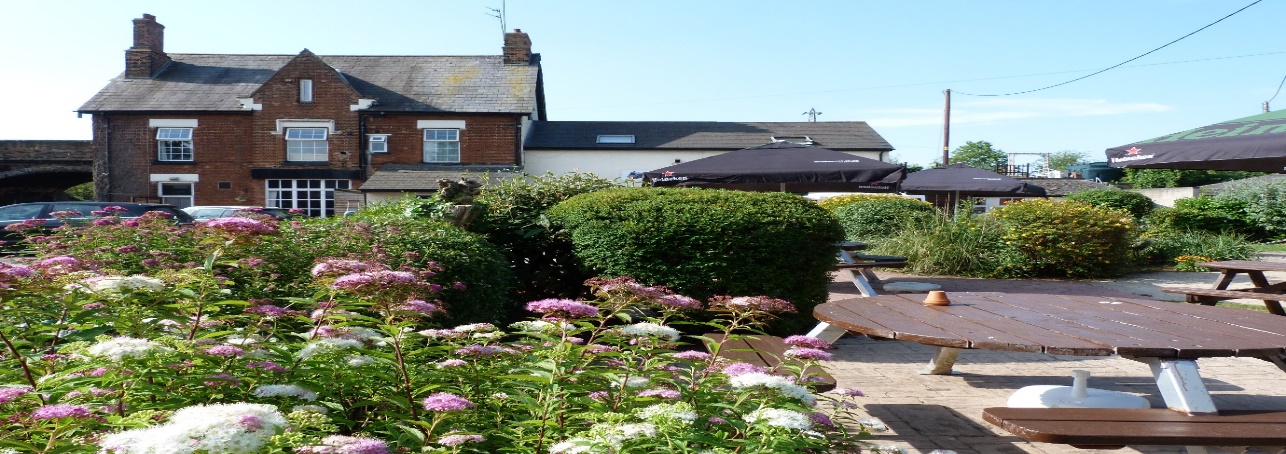 The Railway Inn Station Road, Culham, OX14 3BTPhone 01235 528046Sunday Roasts Takeaway 12 – 2.00pm £9.00 Phone to place an order SaturdayTakeaway Lunchtime and Evening MenuCottage Pie, Cheese Topping with Vegetables £9.95Cod, Chips and Peas £9.95Lasagne, Chips and Garlic Bread 9.95Chicken Skewers with Salad £5.25Beef Burger with Cheese and Onion £5.00Wednesday Roast £9.00Moo and Blue Stilton Pie, Mash, Peas and Gravy £8.50Call us for more information